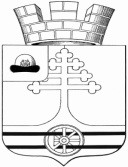 Администрация муниципального образования –Тумское городское поселениеКлепиковского муниципального районаРязанской областиПОСТАНОВЛЕНИЕ  от 14.02.2023г.                                                                                    № 65 Об отмене пункта 1 в части № п\п 219 и № п\п 220 постановления администрациимуниципального образования – Тумское городское поселение Клепиковскогомуниципального района Рязанской области: № 56 от 10 февраля 2023 года «О внесении изменений в постановление от 08 апреля 2019 года № 42 «Об утверждении результатов инвентаризации ранее присвоенных адресных сведений и размещении их вгосударственном адресном реестре» (в редакции от 12. 02. 2021 г. № 23)В связи с невозможностью внесения пункта 1 в части № п\п 219 и № п\п 220 постановления администрации муниципального образования – Тумское городское поселение Клепиковского муниципального района Рязанской области: № 56 от 10 февраля 2023 года «О внесении изменений в постановление от 08 апреля 2019 года № 42 «Об утверждении результатов инвентаризации ранее присвоенных адресных сведений и размещении их вгосударственном адресном реестре» (в редакции от 12. 02. 2021 г. № 23)  из за задвоенности адресов администрация муниципального образования – Тумское городское поселение Клепиковского муниципального района Рязанской области ПОСТАНОВЛЯЕТ:        1. Отменить пункт 1 в части № п\п 219 и № п\п 220 постановления администрации муниципального образования – Тумское городское поселение Клепиковского муниципального района Рязанской области: № 56 от 10 февраля 2023 года «О внесении изменений в постановление от 08 апреля 2019 года № 42 «Об утверждении результатов инвентаризации ранее присвоенных адресных сведений и размещении их в государственном адресном реестре» (в редакции от 12. 02. 2021 г. № 23) .2. Контроль за исполнением настоящего постановления возложить на главу администрации муниципального образования – Тумское городское поселение Клепиковского муниципального района Рязанской области Лазарева Виктора Михайловича.Глава администрации муниципального образования –Тумское городское поселение Клепиковского муниципального района Рязанской области         			           	В.М.Лазарев